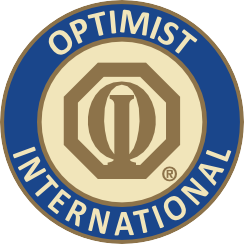 PRINT ON CLUB LETTERHEAD OR TYPE IN CLUB NAMECONTACTCLUB CONTACT CONTACT'S NUMBERFOR IMMEDIATE RELEASE DATEOptimist International Announces Optimist DayCITY, STATE/PROVINCE – The Optimist Club of CLUB NAME will be participating in Optimist International’s Optimist Day on DATE. Members of Optimist International will celebrate Optimist Day throughout the world the first Thursday of every February to promote their efforts in helping and recognizing the people that make a difference in their communities. On Optimist Day, Optimists are asked to wear Optimist attire (shirts, pins, hats, etc.).“Our Optimist Club’s number one priority is helping the children of this community. Optimist Day will be awareness to our community about our Club and our mission,” Club President PRESIDENT NAME said. said. “With Optimist Day, we hope to be able to get more people involved and bring more projects to the children of the community who need it most.”The Optimist Club of CLUB NAME has been supporting local youth since CHARTER YEAR. Programs and service projects that the Club is involved in include CLUB PROJECTS.Optimist International is one of the world’s largest service club organizations with nearly 70,000 adult and youth members in about 2,500 clubs in the United States, Canada, the Caribbean and Mexico and throughout the world. Carrying the motto “Bringing Out the Best in Youth, in our Communities, and in Ourselves,” Optimists conduct positive service projects that reach more than six million young people each year. To learn more about Optimist International, please call (314) 371-6000 or visit the organization’s website at www.optimist.org.For more information about the event, please call CONTACT NUMBER.###